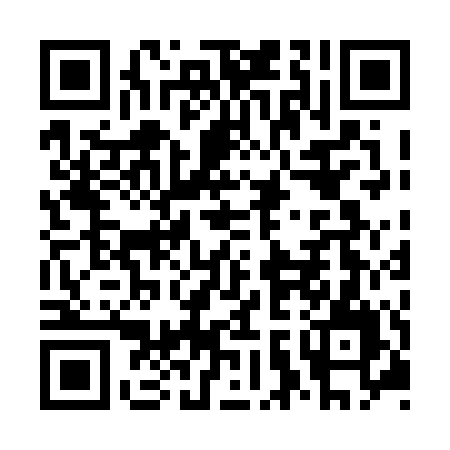 Ramadan times for Glen Buell, Ontario, CanadaMon 11 Mar 2024 - Wed 10 Apr 2024High Latitude Method: Angle Based RulePrayer Calculation Method: Islamic Society of North AmericaAsar Calculation Method: HanafiPrayer times provided by https://www.salahtimes.comDateDayFajrSuhurSunriseDhuhrAsrIftarMaghribIsha11Mon6:026:027:221:135:167:057:058:2512Tue6:006:007:201:135:177:067:068:2613Wed5:585:587:181:135:187:087:088:2814Thu5:575:577:171:125:197:097:098:2915Fri5:555:557:151:125:207:107:108:3016Sat5:535:537:131:125:217:117:118:3217Sun5:515:517:111:125:227:137:138:3318Mon5:495:497:091:115:237:147:148:3519Tue5:475:477:071:115:247:157:158:3620Wed5:455:457:061:115:257:177:178:3721Thu5:435:437:041:105:267:187:188:3922Fri5:415:417:021:105:277:197:198:4023Sat5:395:397:001:105:287:207:208:4124Sun5:375:376:581:095:297:227:228:4325Mon5:355:356:561:095:307:237:238:4426Tue5:335:336:541:095:317:247:248:4627Wed5:315:316:521:095:327:257:258:4728Thu5:295:296:511:085:337:277:278:4929Fri5:275:276:491:085:347:287:288:5030Sat5:255:256:471:085:357:297:298:5131Sun5:235:236:451:075:367:307:308:531Mon5:215:216:431:075:377:327:328:542Tue5:195:196:411:075:377:337:338:563Wed5:175:176:401:065:387:347:348:574Thu5:145:146:381:065:397:357:358:595Fri5:125:126:361:065:407:377:379:006Sat5:105:106:341:065:417:387:389:027Sun5:085:086:321:055:427:397:399:038Mon5:065:066:311:055:437:407:409:059Tue5:045:046:291:055:437:427:429:0610Wed5:025:026:271:055:447:437:439:08